INDIANA FAMILY, CAREER AND COMMUNITY LEADERS OF AMERICASTATE OFFICER APPLICATION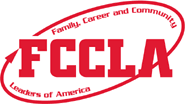 Deadline Date:  February 1, 2023Officer applications are going to be submitted electronically.  All signature pages in this document will be uploaded into the officer application along with a one-page letter of recommendation from the chapter adviser.  Original documents with signatures must be mailed to:Indiana FCCLA 829 W Michaels Ct. Fountaintown, Indiana 46130 by February 18, 2022.Officer Application Link:  https://www.surveymonkey.com/r/FCCLASO23-24For your preparation, the following information is included in the on-line applicationCANDIDATE INFORMATIONName, Age, Home Address, Home Phone, Birth Date, Grade this year, E-mail Address, Parent(s)/Guardian(s) Names, District, ChapterADVISER INFORMATIONName, School, School Address, Home Address, Home Phone, School Phone, E-mail address: Home- School-	
Check grades applicant has taken Family and Consumer Sciences: 6_7__8__9__10__11__NARRATIVEApplicant will answer 4 questions.  Briefly describe your involvement at the Chapter level.Briefly describe your involvement at the District level.Briefly describe your involvement at the State level.List evidences showing candidate’s leadership abilities.  Include offices held and participation in school and community organizations (other than FCCLA).ADVISER RECOMMENDATIONThe chapter adviser is to provide a reference letter of no more than one page.  The file will be uploaded as part of the student application.  Note outstanding personal characteristics which make the candidate especially able to carry out the responsibilities of an officer.  Please submit your recommendation through the student application link.Signature Pages*Please note the last page must be notarized*Please submit the following pages by uploading to the State Officer Application by February 1, 2023 
The original documents with signatures must be mailed to FCCLA to arrive BEFORE screening on February 18, 2023.NOTE:  As an FCCLA State Officer Adviser, I understand that I will have meetings to attend to support the student in their candidacy and office.  I also understand that I will be working with the other SOA’s to create a plan to cover the various meeting dates.  At least two SOA’s will be in attendance at each required State Executive Council meeting to assist the State Adviser and State Officers.  It will be the SOA’s responsibility to find a replacement if they are unable to attend a meeting.      __________________________(Signature of Chapter Advisor)Obligations of a State Officer:I understand the responsibilities of officers and have read the following documents:  The Chapter Guides and the Indiana Bylaws and Policies.I understand that I am obligated to attend and participate in the following meetings as a State Officer:2 State meetings: the state meeting where I will be installed and the state meeting where I will carry out the responsibilities of the office6 or more State Executive Council Meetings: Spring, Summer, 2 in Fall, 2 in Winter1 Leadership Academy for state, district, and chapter officersFall Leadership Rally or a substitute meeting.CTSO combined activitiesOther activities as determined by the state officer team and/or state adviser.I understand that I am eligible and encouraged to attend and participate in the National Leadership Conference, but this is not required.I realize there will be some expense involved in some of the meetings.I understand that if I fail to attend meetings without a legitimate excuse, I must resign my office.  Participating in other organizations’ activities instead of attending FCCLA meetings is not a legitimate excuse for missing FCCLA scheduled meetings and events (refer to the Policies of the association for complete information).  I understand that if I resign or am dismissed from my office, I will be obligated to reimburse Indiana FCCLA for expenditures related to being a state officer.Only the State Adviser and Executive Council has the authority to appoint the replacement officer to fill an office that has been vacated.I, ___________________________________, if elected, pledge to make every effort to fulfill the obligations of this office._______________________________________(Signature of Applicant)I give my permission and pledge my cooperation to assist the applicant, if elected to an office, in carrying out the responsibilities of his/her office.__________________________________(Signature of Parent/Guardian)I pledge my cooperation and will assist the applicant, if elected to an office, in carrying out the responsibilities of his/her office.  I also certify that _______________________’s GPA is at least 2.5 on a 4.0 scale.____________________________				_____________________________   (Signature of Principal)					   (Signature of Advisor)____________________________				______________________________   (Signature of Chapter President)				   (Date)FCCLA CODE OF CONDUCT AGREEMENTHANDBOOK VERIFICATION STATEMENTPlease review the officer handbook at infccla.org and complete this form, obtain signatures, and send a scanned copy to Alyson McIntyre-Reiger at amcintyrereiger@gmail.com  Original pages with signatures must be mailed to FCCLA postmarked by February 18, 2023.  This is to acknowledge I have read and understand the State Executive Council handbook and Code of Conduct under which the FCCLA State Executive Council operates.  Code of Conduct is on pages 8 & 9 of the 2023-2024 State Executive Council Handbook.  Student Signature								DateParent Signature								Date			Local Chapter Adviser Signature						DateStudent’s Principal Signature							Date(Code of conduct only)PARENTAL CONSENT FORMFamily, Career and Community Leaders of America, Inc.All state officers will be expected to travel on behalf of Family, Career and Community Leaders of America during their term of office.  It is essential that officers, their parents/guardians, chapter adviser, and school administrators understand this responsibility of state officers and support them traveling alone.  Both the state officer and his/her parent(s)/guardian(s) agree to release Family, Career and Community Leaders of America, its officers and directors from any and all liability resulting from any occurrence during the officer's term.____________________________has my permission to receive medical treatment by a physician should an illness or minor accident occur while traveling as a State Officer of the Family, Career and Community Leaders of America.  The following information may be helpful if such a situation arises:Our family physician is:________________________________  Phone (_____)____________________Physician's address:___________________________________________________________________Known allergies:______________________________________________________________________Special medical conditions that should be noted:_____________________________________________ ____________________________________________________________________________________Special medication currently taking:___________________________________________________________________________________________________________________________________________Prescription number and pharmacy for special medication currently taken:_______________________________________________________________________________Contact in case of emergency:___________________________________________________________Comments:__________________________________________________________________________Social Security #:  _________________________________________________________________________Insurance Company: _______________________________________________________________________Identification #:  ___________________________________________________________________________Group #:  ________________________________________________________________________________Location of Card: __________________________________________________________________________Insurance Company Phone #: ________________________________________________________________I have read and consent to the above.____________________________________________________________________________________(Signature of Officer)                                                                                      (Date)________________________________________________________________________________________(Signature of Parent)                                                                                      (Date)________________________________________________________________________________________ (Signature of Notary)                                                                                     (Date)Note:  A copy must be submitted in the application.  The original signed document must be submitted by February 18, 2023.Officers are responsible for updating state adviser with any changes on this form as they occur.